dhRZI- 0一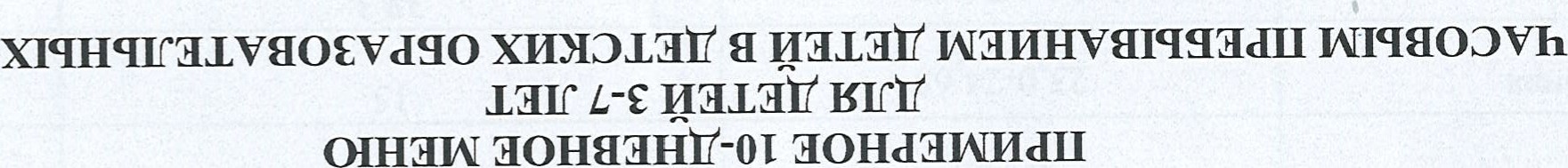 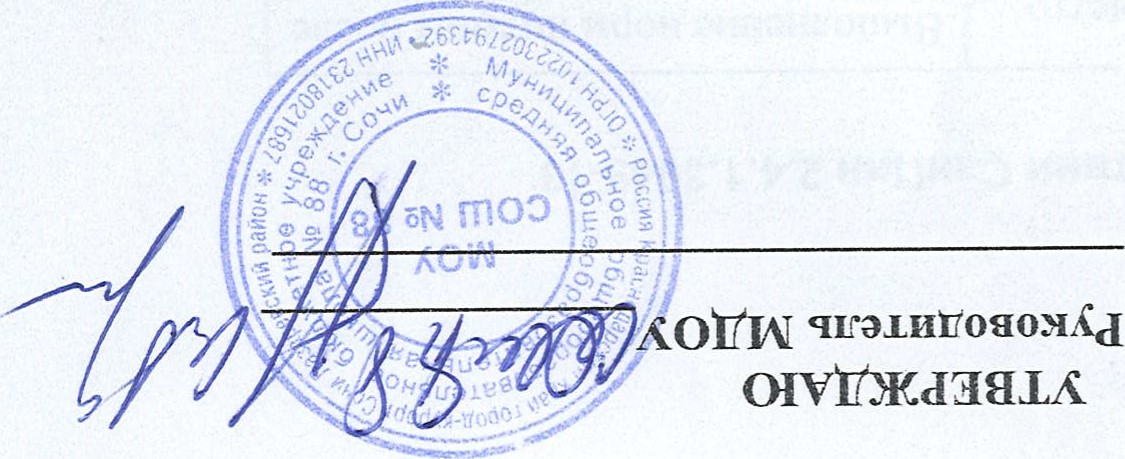 ПонедельникВторникСредаЧетвергПятницаЗавтракИкра кабачковая с подсолнечным маслом55Каша овсяная молочная160Запеканка из творога со сгущенным молоком130Каша овсяная молочная160Омлет натуральный с зеленым горошком105Яйца вареные40Бутерброды с сыром40Кисель витаминизированный180Бутерброды с сыром45Бутерброды с сыром40Бутерброды с маслом30Чай с сахаром180Хлеб пшеничный30Чай с сахаром и молоком180Кофейный напиток с молоком180Какао с молоком180Второй завтракСок фруктовый180Кефир180Сок фруктовый180Кефир180Кефир180Пряники20Печенье20Печенье20Печенье20Печенье20ОбедСалат из горошка зеленого консервированного60Салат из моркови и яблок60Салат из свеклы50Рассольник ленинградский со сметаной210Салат из кукурузы(консервированной)60Суп картофельный с рыбными фрикадельками240Суп картофельный с крупой200Суп картофельный с рыбными фрикадельками240Тефтели из говядины в сметанном соусе160Суп картофельный с мясными фрикадельками240Тефтели из печени с рисом (с молочным соусом)160Гуляш из отварного мяса100курица тушеная в соусе с овощами200Рагу из овощей155Тефтели из печени с рисом (с молочным соусом)160Рис отварной с овощами125Макаронные изделия отварные с маслом123Соус сметанный50Компот из свежих фруктов150картофельное пюре150Компот из сухофруктов180Компот из свежих фруктов180Компот из сухофруктов180Хлеб ржаной45Компот из свежих фруктов180Хлеб ржаной40Хлеб ржаной40Хлеб пшеничный35Хлеб ржаной45Хлеб ржаной45ПолдникХлеб пшеничный35Омлет натуральный с зеленым горошком85Булочка "молочная"50Каша гречневая молочная160Рыба отварная с маслом сливочным90Каша пшённая молочная180Хлеб пшеничный35Чай с сахаром и молоком180Хлеб пшеничный40Капуста тушеная150Кефир180Кофейный напиток с молоком180Яблоки110Чай с сахаром180Хлеб пшеничный30Яблоки100Сок фруктовый180Яблоки110ПонедельникВторникСредаЧетвергПятницаЗавтракКаша овсяная молочная180Запеканка из творога со сгущенным молоком130Каша манная с изюмом и яблоками205Суп молочный с макаронными изделиями180Каша рисовая молочная205Бутерброды с сыром40Кисель витаминизированный180Бутерброды с маслом30Бутерброды с сыром45Кофейный напиток с молоком180Какао с молоком180Хлеб пшеничный15Чай с сахаром180Какао с молоком180Хлеб пшеничный30Второй завтракСок фруктовый180Кефир180Сок фруктовый180Кефир180Кисель ягодный180Печенье20Пряники30Печенье20Печенье20Печенье20ОбедОгурцы соленые40Салат из моркови и яблок60Салат из свежей капусты60Огурцы соленые40Салат из кукурузы(консервированной)60Суп картофельный с бобовыми200Рассольник ленинградский со сметаной210Суп картофельный с клецками220Суп картофельный с мясными фрикадельками240Борщ со свежей капустой и картофелем со сметаной210Жаркое по-домашнему170Рыба, тушенная с овощами110Плов из птицы180Котлеты рыбные запеченные85Тефтели из говядины в сметанном соусе160Компот из свежих фруктов180Картофель отварной100Компот из сухофруктов180картофельное пюре с морковью150Макаронные изделия отварные с маслом123Хлеб ржаной45Компот из свежих фруктов180Хлеб ржаной45Компот из свежих фруктов180Чай с сахаром180Хлеб ржаной50Хлеб ржаной40Хлеб ржаной40ПолдникКаша пшённая молочная180Каша рисовая молочная185Булочка "Творожная"50Котлеты рубленые из кур (филе), запеченные с соусом молочным80Рагу из овощей155Хлеб пшеничный35Хлеб пшеничный35Хлеб пшеничный35Капуста тушеная150Хлеб пшеничный35Кефир180Кофейный напиток с молоком180Молоко кипяченое180Чай с сахаром180Кефир180Яблоки100Яблоки110Хлеб пшеничный30Яблоки110Яблоки110